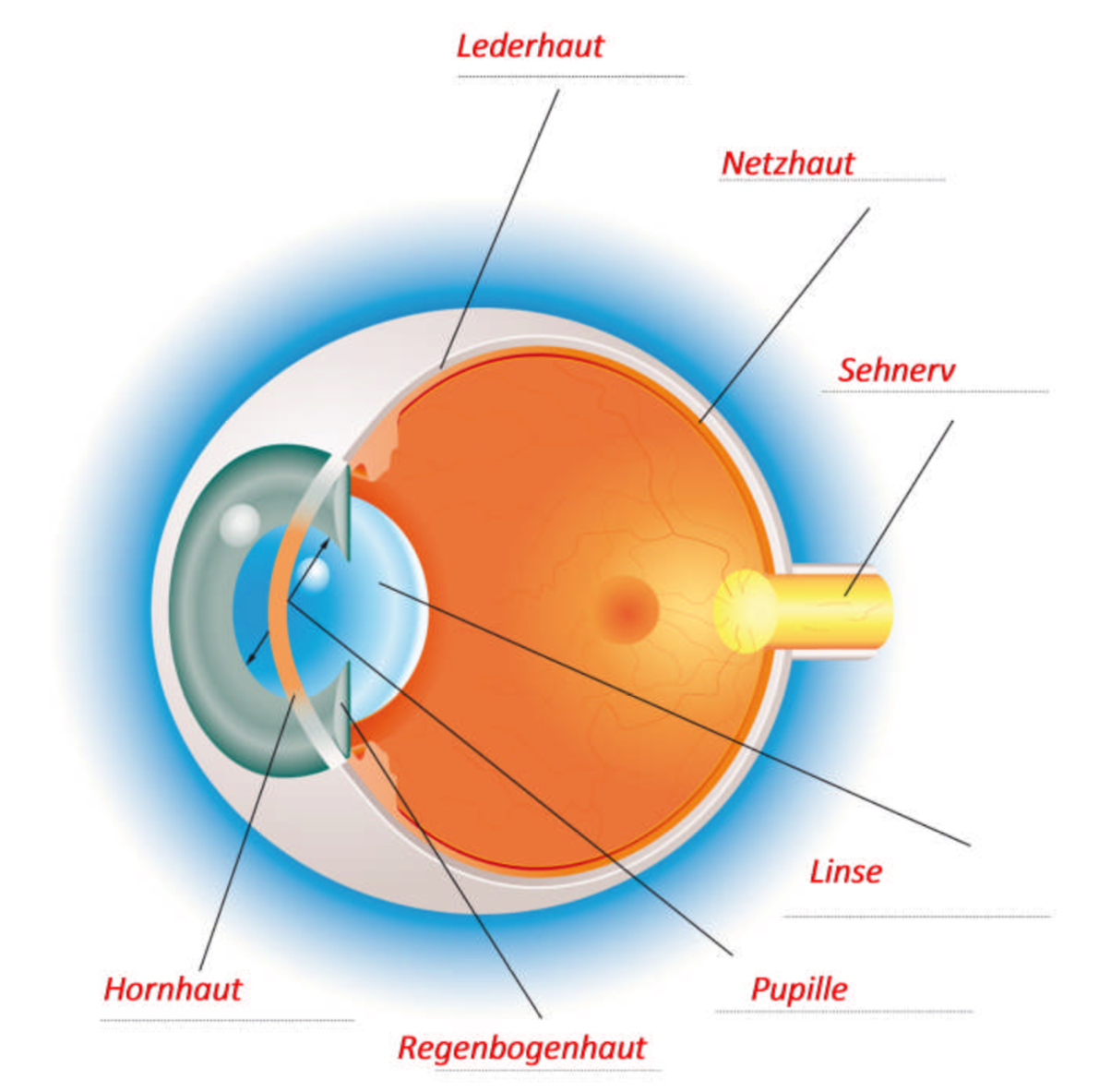 Wo entsteht das Bild unsere Umwelt, das in unserem Blickfeld liegt?Das Bild entsteht auf der Netzhaut.Wie sind unsere Augen geschützt?Unsere Augen sind durch Augenbrauen, Wimpern und Augenlider geschützt.Welche Form hat die Regenbogenhaut?Die Regenbogenhaut ist ringförmig.Unser Auge kann sich anpassen, die Linse kann sich zusammen ziehen und wieder entspannen. Wozu dient das?Damit wir die Bilder scharf sehen können.Die Pupille verändert sich je nach Licht.Die Pupille ist gross (offen), wenn es dunkel ist.Die Pupille ist klein (zu), wenn es hell ist.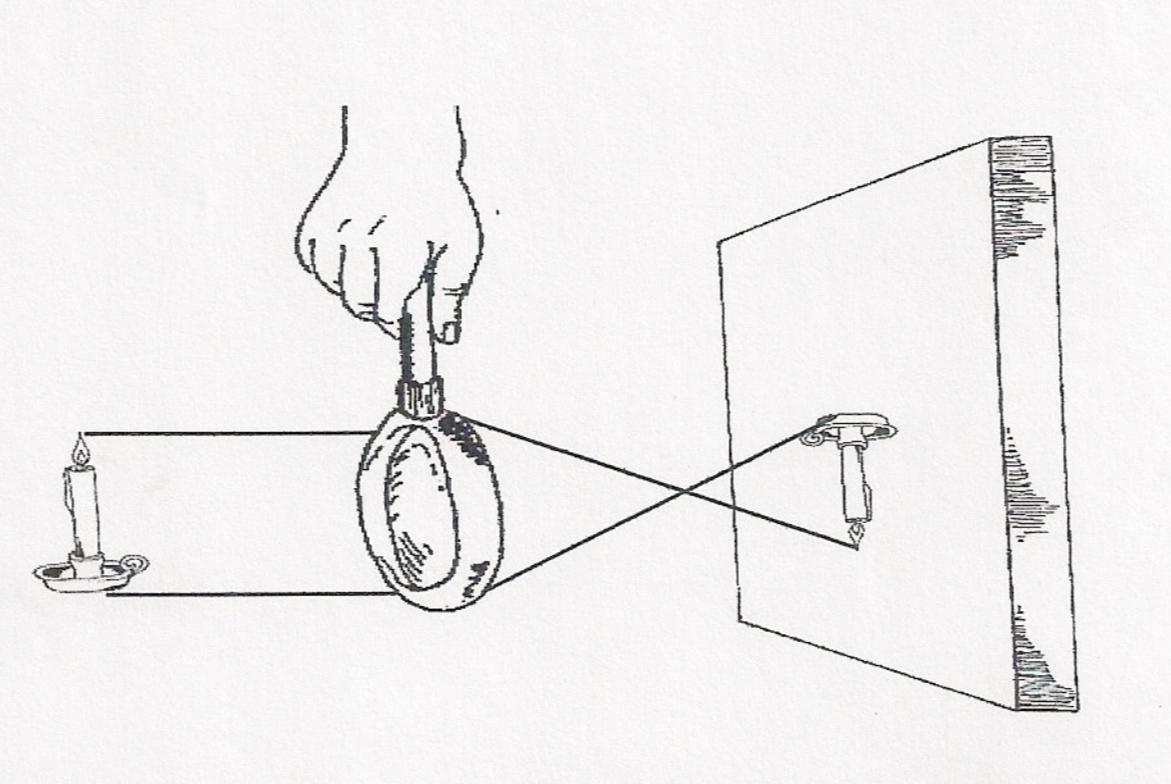             Das Auge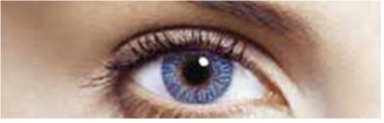 Lösung 1            Das AugeAufgabe 2:   Verbinde mit Lineal die richtigen Funktion mit dem entsprechenden                           Teil des Auges.AugenlidSchutz für das Auge.AugenlinseGleichmässiges Verteilen der Tränenflüssigkeit.AderhautDas Bild wird scharf eingestellt.GlaskörperDamit das Auge rund bleibt.weisse LederhautErnährt das Auge mit Nährstoff und Sauerstoff.PupilleWeiterleiten der Nervenmeldungen an das Gehirn.HornhautLicht dringt in das Auge ein.SehnervGibt dem Auge seine Farbe.RegenbogenhautBewegen des Augapfels.AugenmuskelDas Licht gelangt nach der Hornhaut durch sie ins Auge.            Das AugeAufgabe 3:   Zeichne auf den Kartondeckel ein, welches Bild der Kerze zu sehen                            ist.